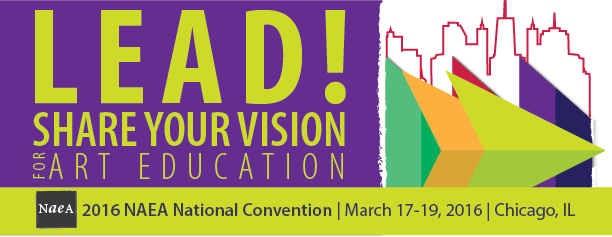 ToursNational Art Education AssociationMarch 17-19, 2016Chicago, ILAll buses will depart from the McCormick Place Convention Center at Gates 31, 32, and 33 where appropriateThursday, March 17Title:   Roger Brown Study Collection and Susann Craig Loft and CollectionVenues:  Roger Brown Study Collection, 1926 N. Halsted Street, Chicago, IL              Susann Craig Loft and Collection, 2650 West Belden Ave., Chicago, ILGroup departs at 11:00 am—Returns approximately 3:00 pmThe tour will begin with a visit to Roger Brown Study Collection: a house museum, special collection, and archive of the School of the Art Institute of Chicago, featuring an astonishing range of objects including works by Chicago Imagists, self-taught artists, folk and tribal art, and objects form material and popular culture. Participants will then travel to the loft space/home of designer Susann Craig, a unique space developed to house her collection of self-taught art and contemporary work. Her two-story loft space was designed by MacArthur Genius grant recipient Jeanne Gang of Gang Associates; it is built around a small atrium with a retractable roof separating the kitchen area from the living space. Participants will be able to view the collection and space at leisure; Susann Craig will be available to answer questions about the collection and collecting. Presented by Lisa Stone and Susann Craig. No meal will be provided.Ticket Price: $49		Maximum Number of Participants: 30____________________________________________________________________________Title:   Walking Tour: Art Deco Skyscrapers DowntownVenue:  Chicago Architecture Foundation, 224 S. Michigan Avenue, Chicago, IL 60604Group departs at 11:00 am—Returns approximately 2:00 pmArt Deco was a popular, modern style whose lavish materials and geometric ornament epitomized the prosperity and optimism of the Roaring ‘20s. See how the style enriches the soring exteriors and opulent interiors of some of the city’s most beautiful skyscrapers. Learn the origins of Art Deco and discover the popular motifs that are its hallmarks around the world while admiring such landmark buildings as the Chicago Board of Trade Building, One LaSalle Street Building, and Field Building (now the Bank of American Building). This is a 2-hour walking tour so please dress appropriately for the weather and wear comfortable shoes. Presented by Chicago Architecture Foundation docents. No meal will be provided.Ticket Price: $45		Maximum Number of Participants:  30 ____________________________________________________________________________Title:  Walking Tour: Intersections of Old and New ChicagoVenue:  Chicago Architecture Foundation, 224 S. Michigan Avenue, Chicago, IL 60604Group departs at 2:00 pm—Returns approximately 5:00 pmCompare the histories, styles, and functions of buildings located within sight of each other at five major intersections of downtown Chicago, and also examine the symbiosis between buildings and public art. Trace the evolution of these relationships as they yielded advances in building technology and secured Chicago’s place as one of America’s great cities. The tour features buildings from the Chicago School, the Beaux Arts movement, mid-20th century Modernism, Postmodernism, and the latest in architecture by Frank Gehry and Renzo Piano. It culminates with a visit to Millennium Park, the ultimate Chicago intersection, where world-class art and architecture combine to celebrate our varied culture. This is a 2-hour walking tour so please dress appropriately for the weather and wear comfortable shoes. Presented by Chicago Architecture Foundation docents. No meal will be provided.Ticket Price: $49		Maximum Number of Participants:  30 ____________________________________________________________________________Title:   Artisans, Art, and Architecture of the Ancient WorldVenue:  Oriental Institute Museum, 1155 East 58th Street, Chicago, IL 60637Group departs at 12:30 pm—Returns approximately 3:30 pmThis tour of the Oriental Institute Museum will explore the craftsmanship and visual andexperiential features of the art and architecture from the ancient Middle East using highlights from the museum collection currently on display, including objects from Mesopotamia, Egypt, and Persia. Visitors will learn how artisans and craftsmen created these works of art, why particular materials were chosen (for example, availability, appearance, workability, and cultural value), for whom they were created, and their interactive and experiential qualities within their ancient context. The gallery tour will be followed by a presentation and discussion of the education programs offered by the museum. Presented by Kiersten Neumann and Carol Ng-He. No meal will be provided.Ticket Price: $45		Maximum Number of Participants: 25 ____________________________________________________________________________Title:   Frank Lloyd Wright’s Robie House Venue:  The Frederick C. Robie House, 5757 Woodlawn Ave, Chicago, IL 60637Group departs at 10:30 am—Returns approximately 1:30 pmFrank Lloyd Wright's Robie House is both a masterpiece of the Prairie style and an icon of modern architecture. Participants will interact with Wright’s design as they are led through the house by Education staff, exploring spaces designed over 100 years ago. After the tour, participants will work with Froebel Gifts 3 and 4, focusing on figures that progressively change into different Forms of Life and Forms of Beauty. They will then work with Froebel Gifts 5 and 6 to create their own form, and be asked to reflect on their process. Discussion will include the influence of the Froebel Blocks on Wright’s design and architectural concepts, as well as the relationship between utility and aesthetics. Presented by Kim Scata. No meal will be provided.Ticket Price: $39		Maximum Number of Participants: 30____________________________________________________________________________Title:   Artist-Led, Neighborhood-Driven: Creative Community Revitalization in ChicagoVenues:  Rebuild Foundation Listening House, 6918 S Dorchester Ave, Chicago, IL 60637	    Washington Park Arts Incubator, 301 E Garfield Blvd., Chicago, IL 60637Group departs at 10:30 am—Returns approximately 3:00 pmPlease join the NAEA Community Arts Caucus for a bus/walking tour of creative place-making projects on Chicago’s South Side: Rebuild Foundation and the Washington Park Arts Incubator.  Rebuild Foundation’s Black Cinema House and the University of Chicago’s Arts Incubator serve as national models of leadership and innovation in which art plays an intentional and integrated role in place-based community planning and development. Rebuild Foundation was founded by the artist Theaster Gates in 2010 with a mission to rebuild the cultural foundations of underinvested neighborhoods and incite movements of community revitalization that are culture-based, artist-led, and neighborhood-driven. Currently Rebuild Foundation operates out of five repurposed, formerly vacant buildings in the Greater Grand Crossing neighborhood of Chicago: Black Cinema House, Dorchester Art + Housing Collaborative (DA+HC), the Dorchester Projects Listening and Archive Houses, and Stony Island Arts Bank. After Rebuild Foundation, participants will then travel for a tour of the Washington Park Arts Incubator. This 1920s building was renovated for the University of Chicago’s Arts + Public Life Initiative, and opened to the public in 2013. Also envisioned by artist Theaster Gates, the Arts Incubator is a space for artist residencies, arts education, and community-based arts projects—as well as exhibitions, performances, and talks open to neighborhood residents and the general public. The tour of the Arts Incubator will conclude with an interactive discussion with Arts Incubator staff and community arts practitioners working with youth and adults to creatively revitalize Chicago’s neighborhoods. This tour is designed for arts educators and practitioners to explore exemplary creative place-making projects, and discuss the role and impact of the arts in the social, economic, and cultural redevelopment of communities. Please note that the first segment of the tour involves walking from one Rebuild Foundation site to another, a distance of approximately two miles round trip. Presented by the NAEA Community Arts Caucus and led by Andres L. Hernandez. No meal will be provided, so please bring your own snacks and a beverage or water.Ticket Price: $49		Maximum Number of Participants: 30____________________________________________________________________________Friday, March 18Title:   A Queer Tour of the Art InstituteVenue:  Art Institute of Chicago, 111 S Michigan Avenue, Chicago, IL 60603Group departs at 10:30 am—Returns approximately 2:30 pmWhat might it mean to “queer” the art museum and readings of art? Join tour guides from differing backgrounds in Art and Education for a 2-hour tour of the Art Institute of Chicago, followed by a 1-hour reflection. The tour will be divided into four different tour groups that will engage the process of “queering” the art museum. Touring the museum, participants will engage different forms of art (e.g., paintings & drawings, designed objects, sculpture), different art periods (e.g., Renaissance, Ancient, Contemporary), and different cultural engagements with art (e.g., American Art, African Art, Eastern Art, and Latin Art) in order to think about and through the queer workings of art—queer as it relates to sexuality, as it relates to an artist's identity, the content of art, and queer as a practice of defamiliarization. Focusing on differing works, the tour offers participants in-depth opportunities for “looking” at art, exchanging readings with group members, and experiencing the Chicago Art Institute’s encyclopedic collection.  Presented by Adam Greteman and James H. Sanders, III. No meal will be provided.Ticket Price: $49		Maximum Number of Participants: 60____________________________________________________________________________Title:  Walking Tour: Evolution of the SkyscraperVenue:  Chicago Architecture Foundation, 224 S. Michigan Avenue, Chicago, IL 60604Group departs at 10:30 am—Returns approximately 1:00 pmChicago is known for building some of the world’s first skyscrapers, but how have their designs and technologies changed over time? Explore everything from classic buildings to super-tall high-rises to discover how each one is representative of major developments in architectural technology and design from 1872 to the present. This is a 90-minute walking tour so please dress appropriately for the weather and wear comfortable shoes. Presented by Chicago Architecture Foundation docents. No meal will be provided.Ticket Price: $35		Maximum Number of Participants:  30 ____________________________________________________________________________Title:   Marwen Arts Campus TourVenue:  Marwen, 833 N. Orleans, Chicago, IL 60610Group departs at 12:00 pm—Returns approximately 3:00 pmMarwen provides free visual arts classes and college/career counseling to Chicago under-served youth in grades 6-12. NAEA participants will have the opportunity to tour our exciting, newly expanded arts campus and join in a dialogue with staff, teaching artists, and alumni to share strategies for engaging urban youth in contemporary arts practice and generative arts education. Presented by Cynthia Weiss, Marwen staff, and Teaching Artists. No meal will be provided.Ticket Price: $45		Maximum Number of Participants: 25____________________________________________________________________________Title:   High School Special Education and Arts Integration: A Look at Two SchoolsVenues: Jacqueline B. Vaughn Occupational High School, 4335 N. Linder, Chicago, IL 60641            Ray Graham Training Center High School, 2347 S. Wabash, Chicago, IL 60616Group departs at 10:30 am—Returns approximately 2:30 pmVaughn Occupational High School and Graham Training Center High School are two Chicago public schools serving special needs students, whose disabilities rage from mild to severe.  Both schools engage in extensive arts integration with staff and with their external arts partner, Chicago Arts Partnerships in Education (CAPE). See examples from several visual arts integration projects in a variety of media (video, mosaic, animation, masks, and more)—many focusing on transition goals—and hear from staff, art teachers, and teaching artists as you visit classes. Presented by Scott Sikkema. No meal will be provided.Ticket Price: $49		Maximum Number of Participants: 25____________________________________________________________________________Saturday, March 19Title:   Walking Tour: Sculpture in the LoopVenue:  Chicago Architecture Foundation, 224 S. Michigan Avenue, Chicago, IL 60604Group departs at 10:30 am—Returns approximately 1:30 pmFrom the traditional realism of the Art Institute’s bronze lions to the sleek modernism of Cloud Gate in Millennium Park, downtown Chicago is filled with great public sculpture. Discover the changing relationships between architecture and sculpture and learn how artists and architects collaborate in creating successful public art. See monumental works by Modern masters including Picasso, Chagall, and Miro—as well as lesser-known hidden gems among the Loop’s skyscrapers. This is a 2-hour walking tour so please dress appropriately for the weather and wear comfortable shoes. Presented by Chicago Architecture Foundation docents. No meal will be provided.Ticket Price: $45		Maximum Number of Participants:  30 ____________________________________________________________________________